Первая строительная газета Керчи «Русский дом» 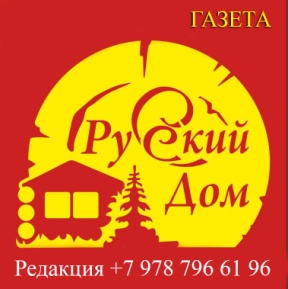 Все для покупки, продажи, ремонта, строительства жилья! И даже больше! Распространяется БЕСПЛАТНО: по домам (почтовым ящикам), офисам, торговым центрам, а также на паромной переправе и центральном рынке. Тираж – 20000 экз., выпускается 1 раз в месяц.Формат издания  А3 - 4 полосы 1-я и посл. стр. -  полноцвет, 2,3 стр. – ч/бтел. + 7 978 796 61 96 - редакция газеты. Адрес редакции (до 31 декабря 2014 года.): Пролетарская, 17 ТЦ «Лабиринт», офис 2 Коммерческое предложениеПредлагаем Вам в аренду рекламные площади (блоки) в  газете «Русский дом»!Размещая рекламу в газете, Вы гарантированно:Получаете 20000 ЭКЗЕМПЛЯРОВ ПЕЧАТНОЙ РЕКЛАМЫ своего бизнеса, которые мы распространяем самостоятельно, и Вам не надо ломать голову как ее «донести» до Вашего потенциального клиента. Это наша забота! Дополнительно принимаем заказы на распространение Вашей рекламной продукции.  «Русский дом» - это первая строительная газета Керчи, подобных изданий в городе нет. Специфика газеты - строительство, ремонт, недвижимость,  сопутствующие услуги и товары. Таким образом Ваша реклама, попадет непосредственно В  РУКИ ПОТРЕБИТЕЛЯ Ваших товаров и услуг. Читатель получает ТОЛЬКО ПОЛЕЗНУЮ  информацию, без рекламы косметики, медицинских услуг и т.д., а значит,  ЭФФЕКТИВНОСТЬ рекламы возрастает.  Газета это удобно – потребители могут полистать ее в любое время, например: ожидая очереди на паром, в поликлинике, в гостинице.  Кроме того, читатель, может вспомнить про газету (рекламу) позже, когда ему понадобятся услуги, а значит, реклама в газете РАБОТАЕТ ДОЛЬШЕ, чем по радио и ТВ! НАШИ ЧИТАТЕЛИ – ВАШИ ПОТЕНЦИАЛЬНЫЕ КЛИЕНТЫ! Первоочередная задача редакции - сделать газету ожидаемой и читаемой у абсолютно разной аудитории: от студентов до пенсионеров. Рубрики нашего первого номера: «Шумел камыш, деревья гнулись на крышах города Керчи» - о ремонте керченских крыш.Материнский капитал в Крыму: Как получить и потратить грамотно!Оформляем недвижимость в Крыму  - юридические консультации адвоката РФ.Актуальные объявления недвижимости в Крыму. Объявления о работе, услугах. Гороскоп на 2015 год – строим жизнь по астрологическому прогнозу!НОВОГОДНИЙ БОНУС ДЛЯ РЕКЛАМОДАТЕЛЕЙ! Размещая рекламу в декабрьском выпуске,  Вы автоматически становитесь спонсором новогодних подарков  детским домам Керчи. Ваше имя будет фигурировать в благодарственном письме в газете «Русский дом».БОНУС АГЕНТСТВАМ НЕДВИЖИМОСТИ  – Керченские объявления по недвижимости попадут в предложения Сибирского федерального округа (газета «Русский дом» г. Новокузнецк, тираж 60000 экз.)«Русский дом» - это потенциальный партнер Вашего бизнеса!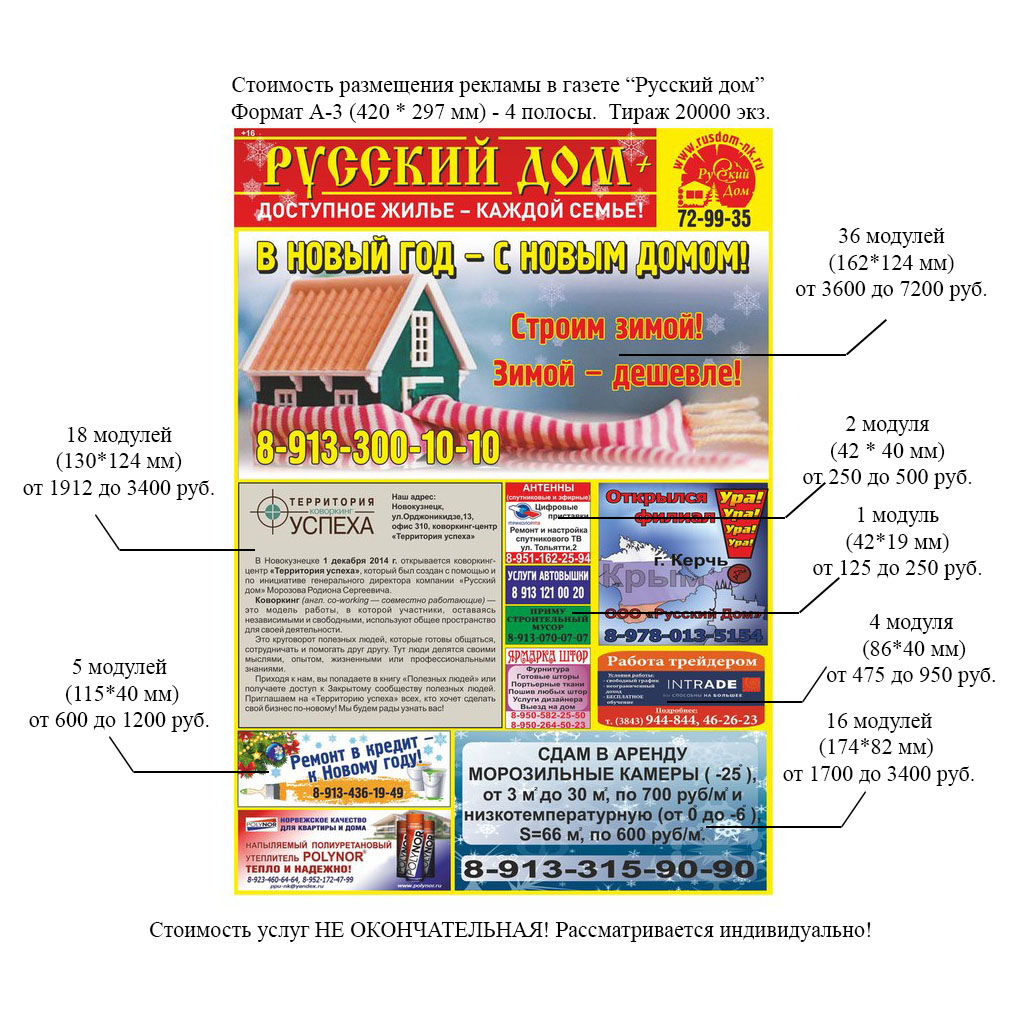 Развернутую информацию можно посмотреть в приложении - прайс.Позвоните редактору по телефону + 7 978 796 61 96 Дарья. И договоритесь о встрече на удобной для Вас территории! 